Инструкции по выполнению заданий по истории на 06.11.2020 года для обучающихся 17 группы. (6 часов)Уважаемые студенты!Ознакомьтесь, пожалуйста, с теоретическим материалом. Теория выложена в СДО: http://aat-arti.ru/   главная страница, вкладка , ввести логин и пароль, далее вкладка «Мои курсы», курс «История»  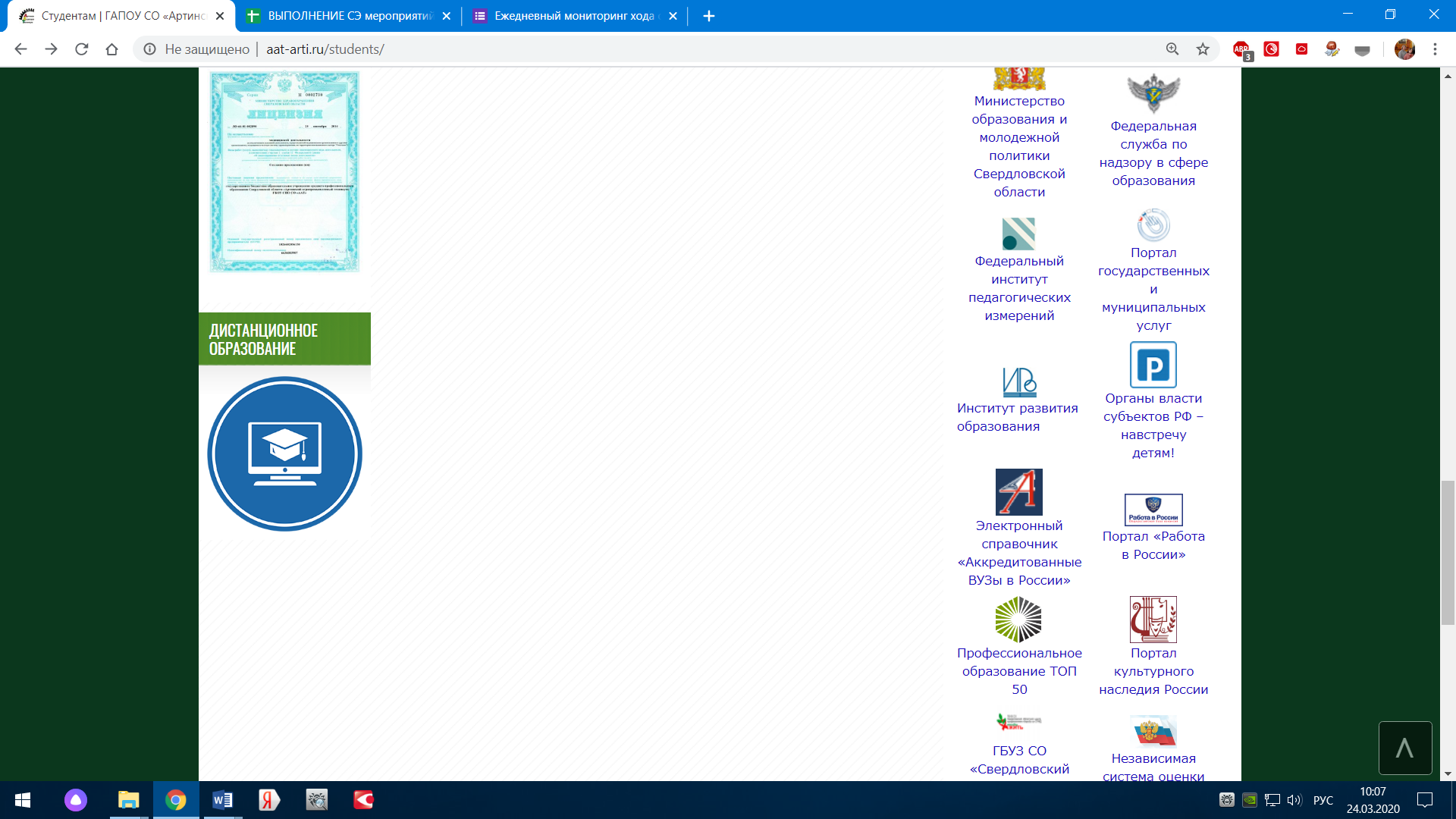 Все темы объединены в 1 раздел «Крещение Руси»Крещение Руси (2ч.)Общество Древней Руси (1ч.)Раздробленность на Руси (2ч.)Древнерусская культура (1ч.)Выполните тест по ссылке: https://forms.gle/UcQur2fdLisFAR4VA